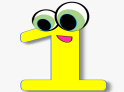 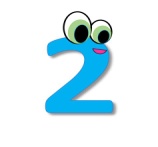 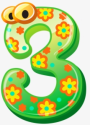 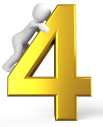 ПонеделникМакедонскиЛиковноМатематика Природни науки ВторникМакедонскиМатематикаПриродни наукиАнглиски јазАнглиски јазСредаФЗО ФЗОМатематикаМакедонскиОпштество ЧетвртокМакедонскиМатематикаМакедонски МузичкоЛиковно ПетокМакедонскиФЗО МатематикаМузичкоПонеделникМатематика. МакедонскиМакедонскиЛиковно ФЗО ВторникМатематикаМакедонскиЧас.на одд.заед.МузичкоДополнителнаСредаМакедонскиФЗОПриродни наукиМатематика.ОпштествоЧетвртокПриродни наукиЛиковноМатематикаМузичкоМакедонскиДодатнаПетокМакедонскиФЗО МатематикаАнглиски јазАнглиски јазПонеделникМатематика. МакедонскиПрир.науки МузичкоФЗОДодатнаВторникМакедонскиАнглиски јаз МакедонскиМатематика Час на одд.заед Ликовно.СредаОпштествоМакедонскиМатематикаРаб со компј и осн.на прогр.ФЗО ДополнителнаЧетвртокАнглиски јазАнглиски јазПрир.наукиМакедонскиМатематикаЛиковно Петок. Раб со компј и осн.на прогр.МакедонскиМатематикаМузичкоФЗОПонеделникМакедонскиОпштествоМатематикаМузичко ФЗОРаб со компј и осн.на прогр.ДодатнаВторникМакедонскиМатематикаТворештвоОпштествоПрир.наукиДополнител.СредаАнглиски јаз.МакедонскиМатематика ЛиковноФЗО ЛиковноЧетвртокМакедонскиМатематикаПрир.науки Техничко образ.Раб со компј и осн.на прогр.Час на одд.заед.ПетокМакедонскиМатематикаАнглиски јаз.МузичкоФЗОАнглиски јаз.